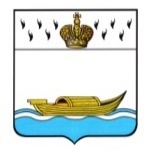 АДМИНИСТРАЦИЯВышневолоцкого городского округаПостановлениеот 17.08.2020                                                                                                   № 312г. Вышний ВолочекО проведении пробныхпусков систем отопленияВ целях своевременной подготовки жилищно-коммунального хозяйства к работе в предстоящий осенне-зимний период 2020-2021 годов, повышения устойчивости функционирования объектов жилищно-коммунального хозяйства Вышневолоцкого городского округа, для проверки работы тепловых энергоустановок, руководствуясь приказом Минэнерго РФ от 24.03.2003 № 115 «Об утверждении Правил технической эксплуатации тепловых энергоустановок», постановлением Правительства Тверской области от 19.05.2020 № 230-пп «О задачах по подготовке объектов жилищно-коммунального комплекса и социальной сферы Тверской области к осенне-зимнему периоду 2020-2021 годов», Администрация Вышневолоцкого городского округа постановляет:Организациям коммунального комплекса Вышневолоцкого городского округа до 15.09.2020 г. провести пробные пуски систем отопления, о чем довести до сведения потребителей не позднее чем за трое суток до начала пробной топки.Контроль за исполнением настоящего постановления возложить на заместителя Главы Администрации Вышневолоцкого городского округа С.Б. Богданова.Настоящее постановление вступает в силу со дня его подписания и подлежит официальному опубликованию в газете «Вышневолоцкая правда» и размещению на официальном сайте муниципального образования Вышневолоцкий городской округ Тверской области в информационно-телекоммуникационной сети «Интернет».Глава Вышневолоцкого городского округа                                       Н.П. Рощина